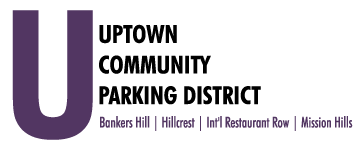  					         Executive Committee Meeting                                         Wednesday, January 4, 2023, 3:00PM                                                                              UCPD Conference Room Introductions & Call to Order			-Dahl	Non-agenda public comment  Three-minute limit on non-agenda itemsAugust, September, October 2022 financial review 						-EarnTreasurers reportNew City CPD manager, Krystal Ayala FY 2023 POUCPD Officer Election Review  Officer election processTrussell 3% Retirement payment  UCPD Staffing Agenda Review, UCPD Board of Directors Meeting, January 9, 2023                                             Adjourn  